Lakeside Preparatory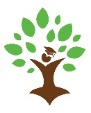 			             Safety Procedures and PoliciesWe are excited to have somewhat of a normal school year!There is a virtual Open House video on the school FB page from last year, but we are looking forward to an in person Open House the week before school starts!     We are looking forward to a great year together!  Our goal is to continue to   provide developmentally appropriate activities and provide a fun and safe place for children to learn and build relationships with friends.  With your cooperation and our diligence to state regulations and precautions, we will do our best to keep everyone safe and healthy.One of the main questions we are asked about are masks. We are not requiring children to wear masks, however you are welcome to have your child wear one, but we can’t guarantee they will keep it on.  Our teachers are vaccinated and are not required to wear masks, unless they choose to do so.Arrival:* Parents will use the drive thru carline for both drop off and pick up.  Please pull up as far as you can to the beginning of the loop.  Please get out of the car and assist your child out of his/her car seat.  To make drop off smoother and quicker, the first set of cars (5-7)in the loop in visible sight of the school door may get out at the same time. Children will be welcomed, given hand sanitizer, will put their things in cubbies and start morning work.During the day:We will start with morning work, progress into calendar activities and whole group lessons.  Students will be divided into small group differentiated learning groups of 3-4.  We will rotate through 3 teacher groups and four peer groups. After centers, we will have lunch and recess, then end the day with follow up activities.We will play and learn in the school building, in the outdoor bamboo classroom and outside patio area.The school has two bathrooms which will be sanitized periodically throughout the day and deep cleaned at the end of each day.  Children will be encouraged to wash hands with soap and water periodically.  We have three sinks inside the school.We will use beach towels as needed outside for lunch and learning activities.  These will be sent home Thursdays.  Please wash and return each Monday.When we are inside the school, we will provide ventilation by opening windows, using fans and periodically using essential oil/natural ingredient disinfectant spray to clean the air.  We also have two air purifier fans that circulate and clean the air seven times an hour.All common areas, shared materials, surfaces and floors will be cleaned and disinfected.During recess, students will be allowed to use the playground in small groups.  They will also play organized games and rotate through outdoor stations.Dismissal:Parents will pull around and park in the carline and wait for dismissal.  At 12:50, please stand near your car and we will call each child a few at a time.  As the year progresses, we will learn what car(s) normally pick up each child, but at the beginning please bear with us and tell us who you are there for when we start to dismiss.  Once we start calling names, you are more than welcome to wait near the bottom of the steps and we will escort your child to you.  Please be cautious and patient as you leave the school.  We are very diligent in making sure all children and families are safe when entering and exiting the building.If we have to alter our schedule, hours or close:I will provide pre recorded video lessons, songs and games.I will schedule whole group, small group and individual lessons.I will provide supplemental activities, worksheets, lessons and web links.If we must temporarily close, I will still provide all of the above as well as have virtual live meetings for calendar, academic lessons and small groupinstruction.  If at any point and for any reason, you decide to unenroll, I am requesting a 30 day notice.  If notice is not received by the 5th of the month, then the full month of tuition is due.  Otherwise, if the 30 days carries over to the next month, then tuition will be prorated. We will continue to build our classroom community and relationships with students and families.  Each day, I will text learning updates and pictures as well as update the school Facebook page.  Families are encouraged to have playdates and build relationships outside of school.  I will create a classroom directory with names and numbers for those who consent.  It’s a great way to stay connected.Thanks in advance for your cooperation!  We are looking forward to a great year making fun memories!